Aquatic Vegetation Photo CollectionThese are some example photos but keep in mind that most were taken quickly out in the field and can always be improved with the addition of a ruler or nice white background!Large population in water column but still able to be identified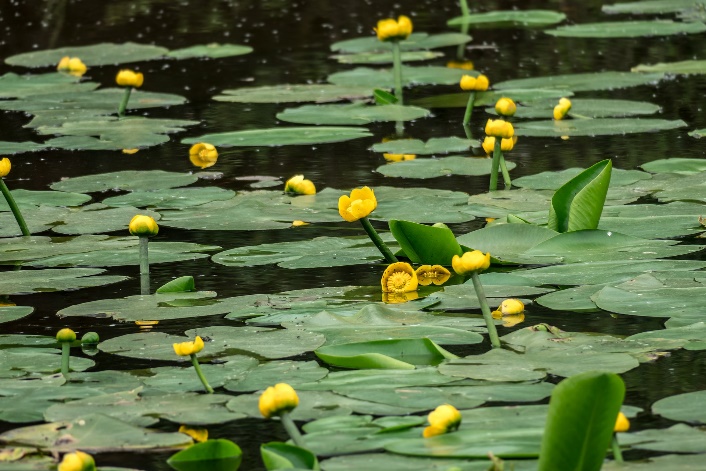 Leaf arrangement (preferably against a white background)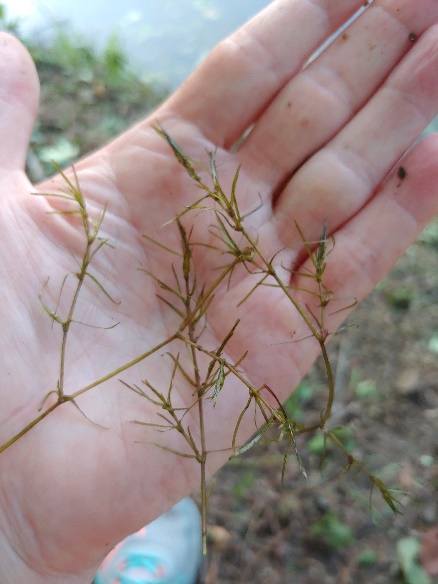 Seed body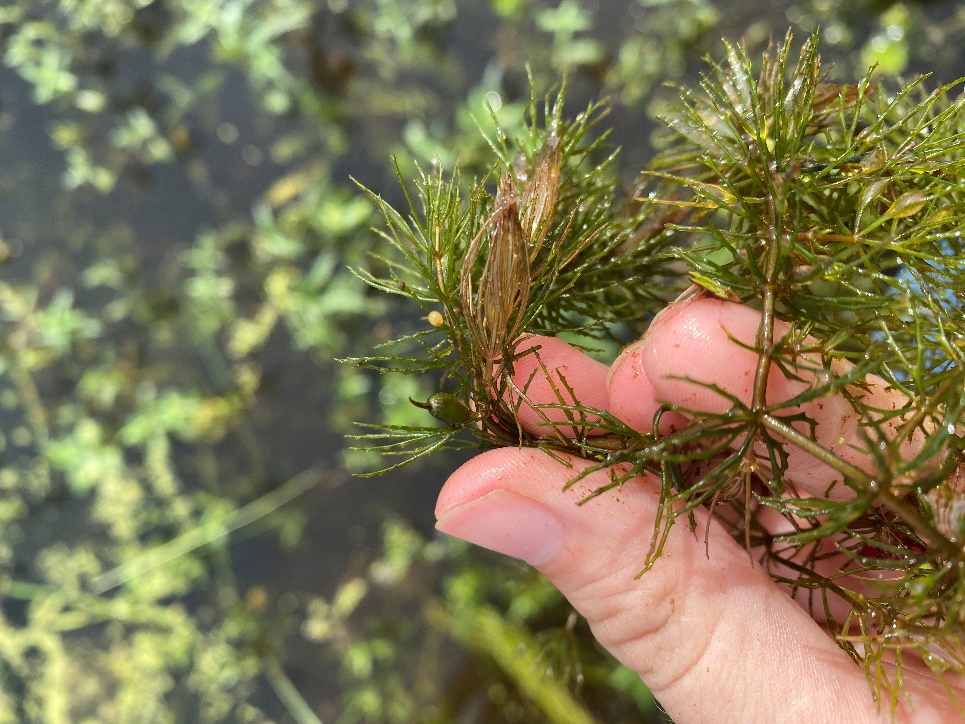 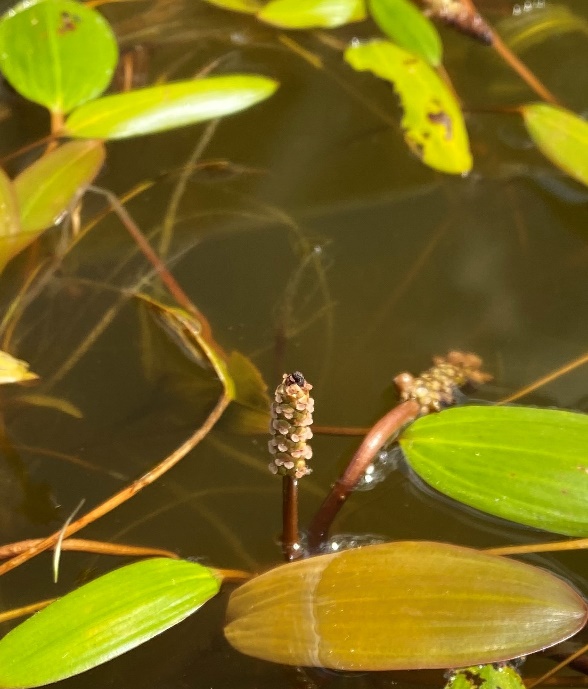 Other key characteristics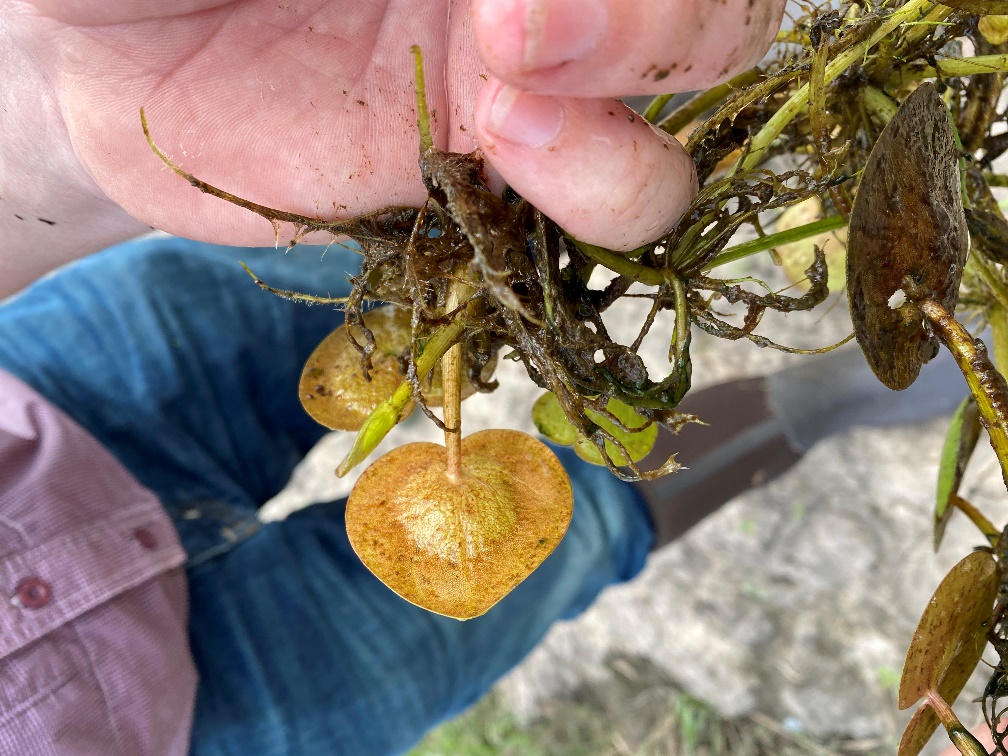 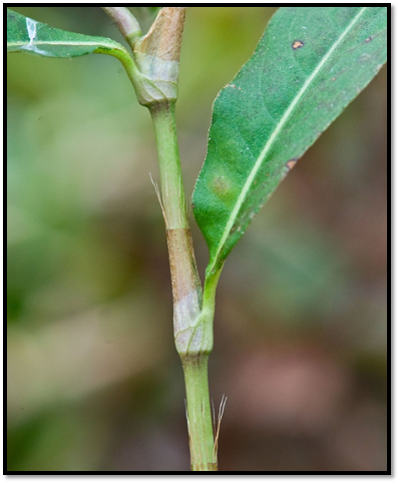 These plants listed below are just some of the plants and key characteristics I am in search of but all algae/aquatic plants are welcome! If key characteristics aren’t specified, I am looking for any and all. Rule of thumb: If it’s on the plant, most likely I would like a photo of it! Keep in mind some of these species are not very common at all.I am also looking for emergent aquatic plants. See the following link for a list: https://aquaplant.tamu.edu/plant-identification/category-emergent-plants/ Common nameScientific name Key characteristicsCharaChara spp.Leaf arrangementNitellaNitella spp.SalviniaSalvinia spp.Leaf hairsBaby pondweedPotamogeton pusillusLeaf arrangementLeaf sizeBrittle naiadNajas marinaLeaf arrangementBrittle waternymphNajas minorSouthern naiadNajas guadalupensisFanwortCabomba spp.Leaf arrangementFlowerCurly-leafed pondweedPotamogeton crispusCutleaf watermilfoilMyriophyllum pinnatumIndian hygrophilaHygrophila polyspermaEgeriaEgeria densaFlowerEurasian watermilfoilMyriophyllum spicatumFineleaf pondweedStuckenia filiformisFloating pondweedPotamogeton natansGulf swampweedHygrophila lacustrisHorned pondweedZannichellia palustrisHydrillaHydrilla verticillataIllinois pondweedPotamogeton illinoensisLeaf arrangementSeed headLarge-leaf pondweedPotamogeton amplifoliusLeafy pondweedPotamogeton foliosusParrot’s-featherMyriophyllum aquaticumRibbonleaf pondweedPotamogeton epihydrusRichardson’s pondweedPotamogeton richardsoniiSago pondweedStuckenia pectinataVariable-leaf pondweedPotamogeton gramineusVariable-leaf watermilfoilMyriophyllum heterophyllumWaterthread pondweedPotamogeton diversifoliusWidgeon grassRuppia spp.